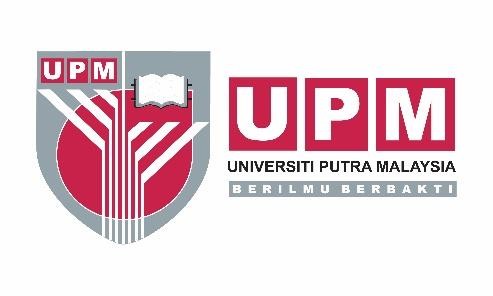 KERTAS KERJA UNTUK PERTIMBANGAN DAN KELULUSAN PERUNTUKAN KEWANGAN DARI PUSAT PENGURUSAN PENYELIDIKAN (RMC) BAGI PROGRAM DISTINGUISHED LECTURE AND COLLABORATION (DLC) SERIES TAHUN 2019TUJUANFAKULTI/INSTITUTTEMA OBJEKTIFLATAR BELAKANG PENCERAMAHNama:Afiliasi:H-Index:Bilangan penerbitan/sitasi:*Lampirkan CV penceramahHASIL PENYELIDIKAN	6.1	Perkembangan PenyelidikanDalam pelaksanaan (sekiranya ada)Jangkaan hasil6.2	Geran Penyelidikan Bersama (Nasional dan Antarabangsa)Dalam pelaksanaan (sekiranya ada)Jangkaan hasil6.3	Geran Yang Dimohon (Nasional dan Antarabangsa)Dalam pelaksanaan (sekiranya ada)Jangkaan hasil6.4	PenerbitanDalam pelaksanaan (sekiranya ada)Jangkaan hasilPERLAKSANAANTarikh:Masa:Tempat:Bilangan jemputan:Tentatif Program: *sertakan pada bahagian lampiranJawatankuasa Pelaksana: *sertakan pada bahagian lampiranCADANGAN BELANJAWAN*Maksimum RM10,000.00*Lampirkan cadangan pecahan belanjawanIMPLIKASI PROGRAM KEPADA UPMDisediakan oleh,